ВОССТАНОВЛЕНИЕ ДЕТАЛЕЙ АВТОМОБИЛЕЙЗадание обучающимся на 06.04.2020 г.Составить опорный конспект лекции.Описать сущность детонационного напыления деталей, основные технологические операции. Материалы применяемые для напыления. Сделать схему  рисунок 14.8.Задание отправлять мне на электронную почту pav.npet@mail.ru до 07.04.2020 г.На сайте техникума есть учебник «Ремонт автомобилей и двигателей» В.И. Карагодин  § 14.4-14.5 страница 218Лекционный материал: Детонационное напыление 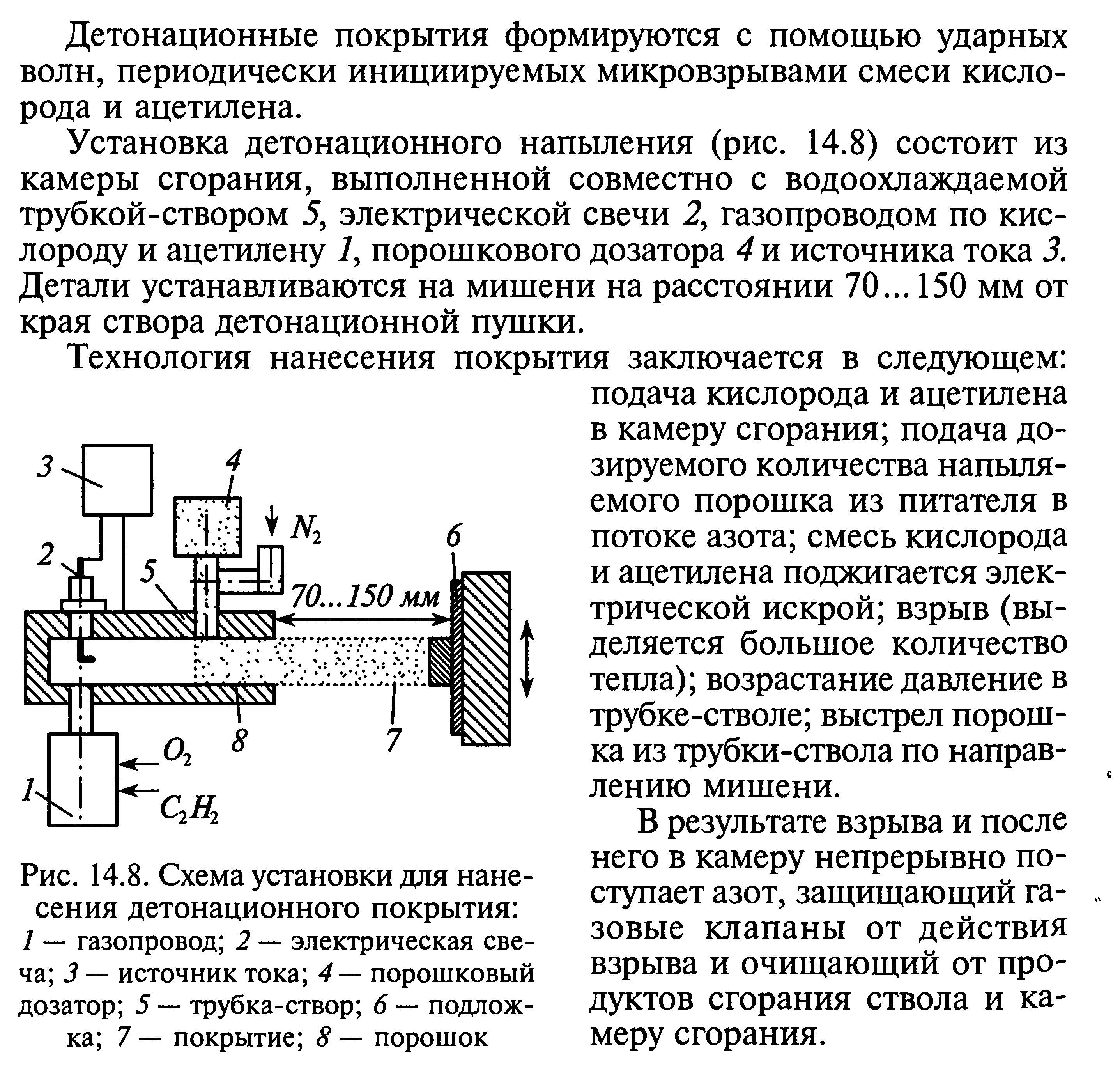 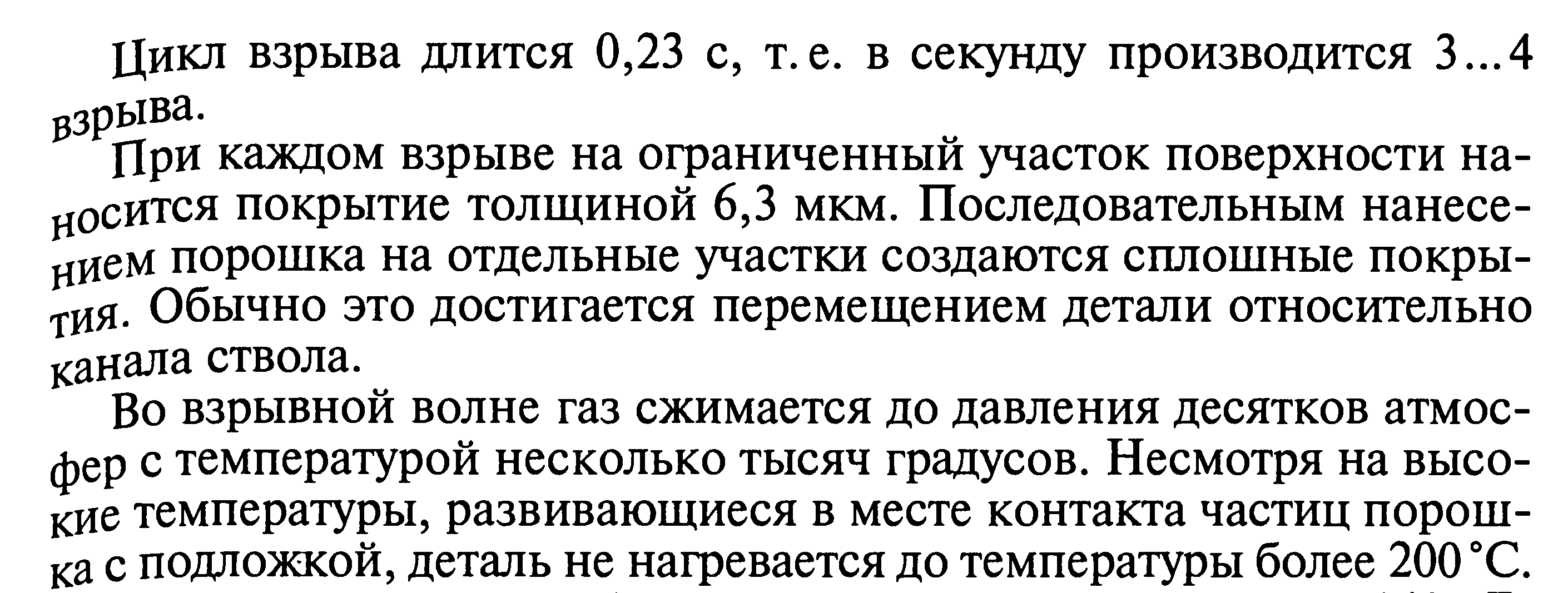 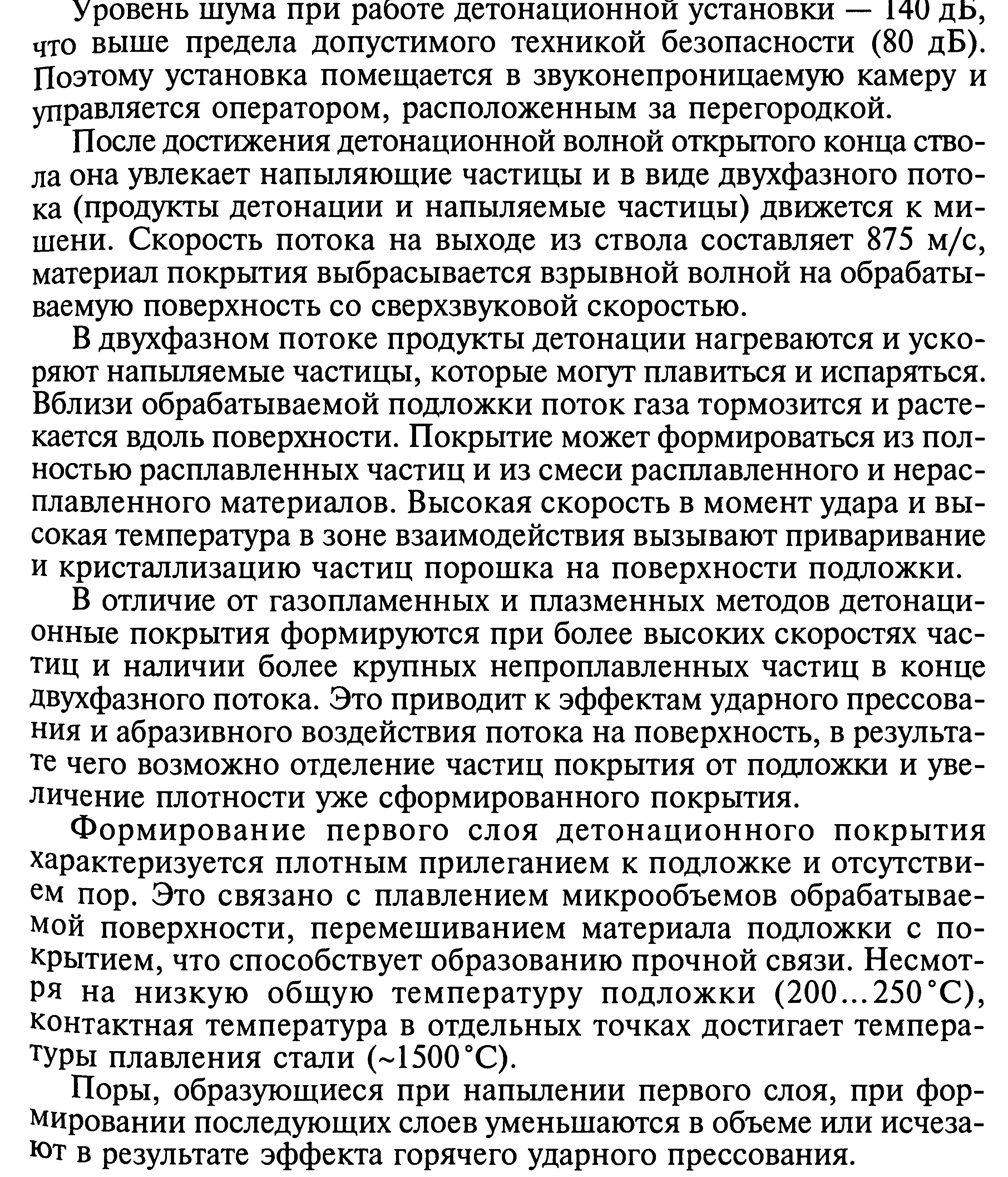 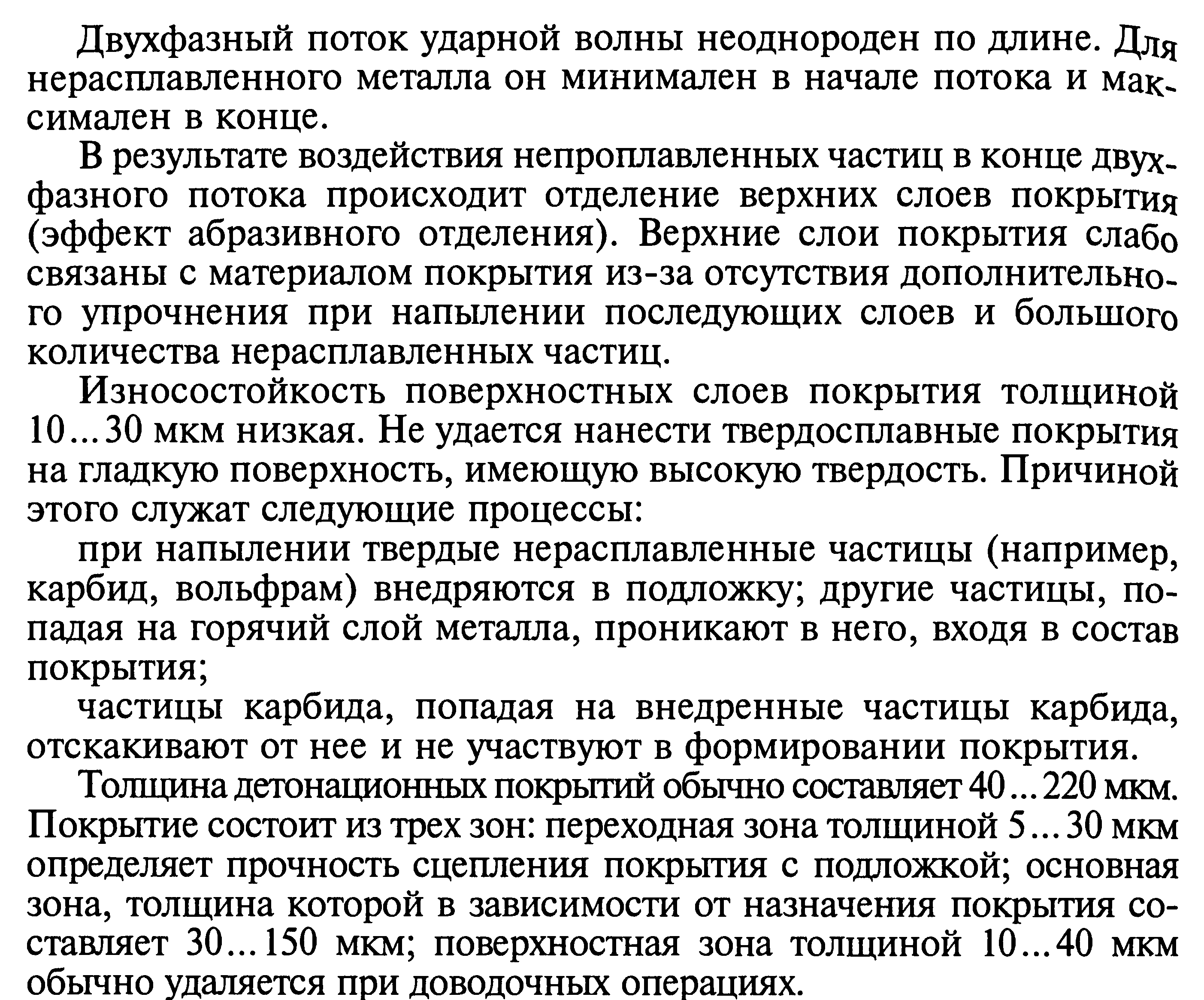 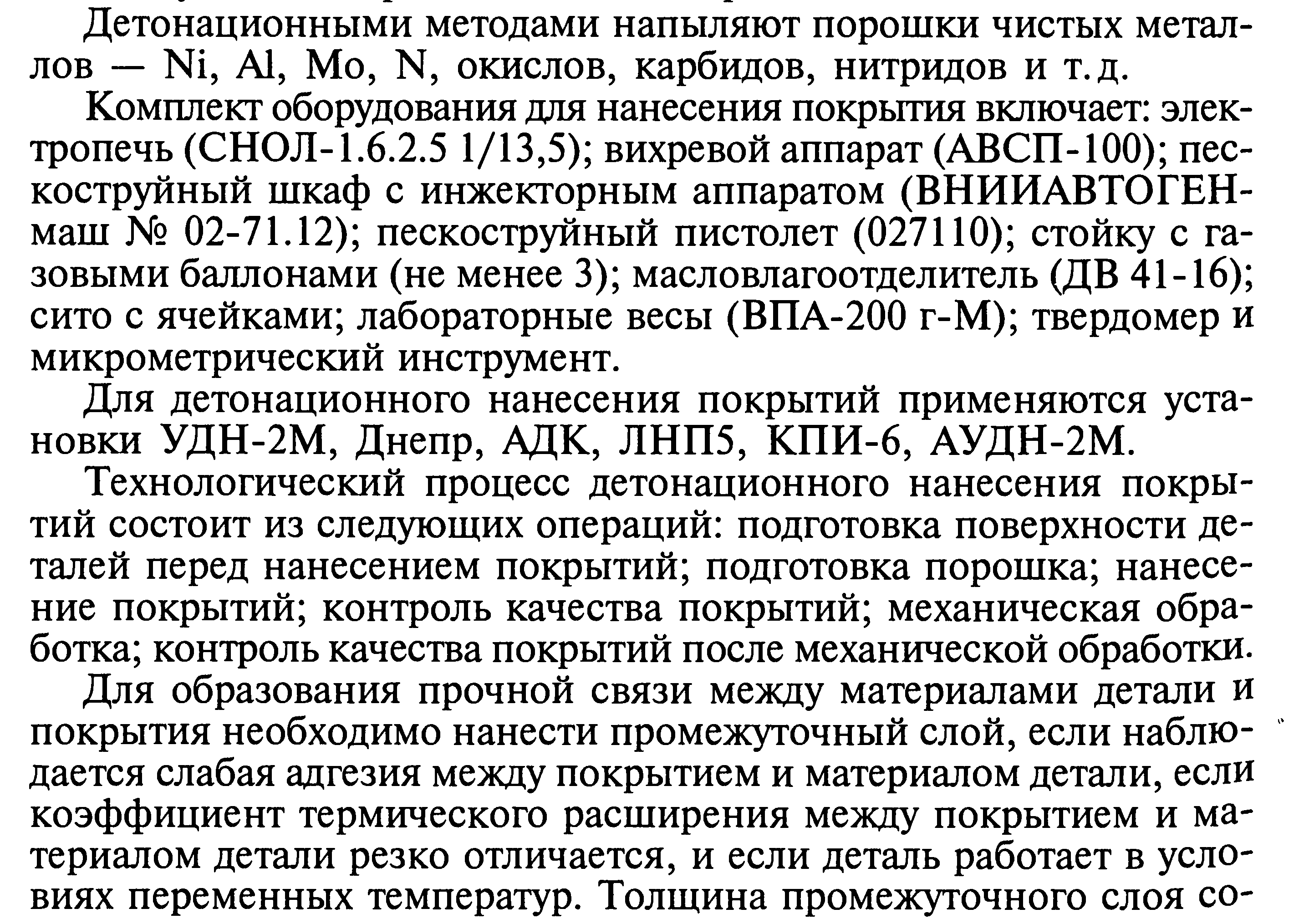 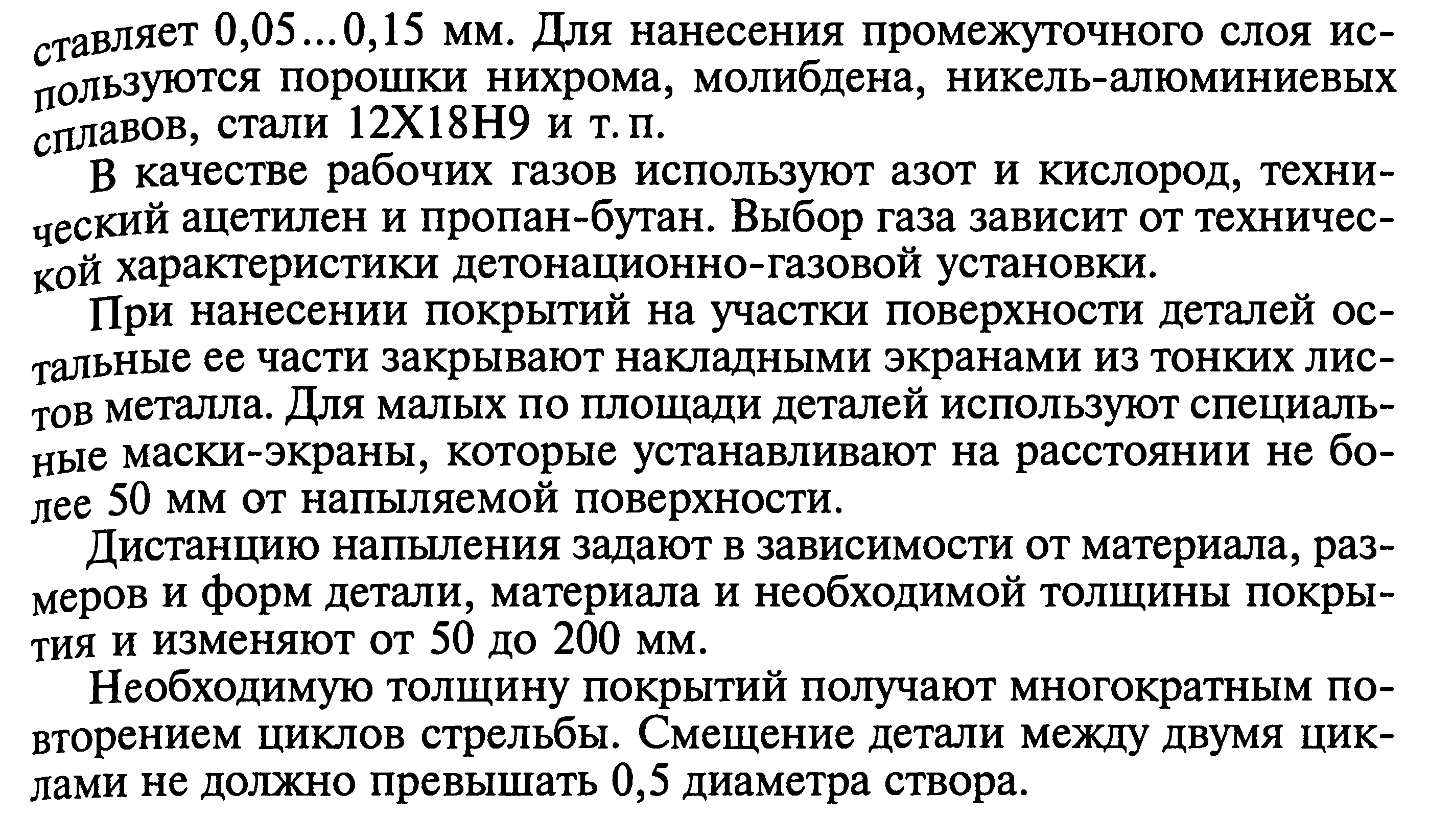 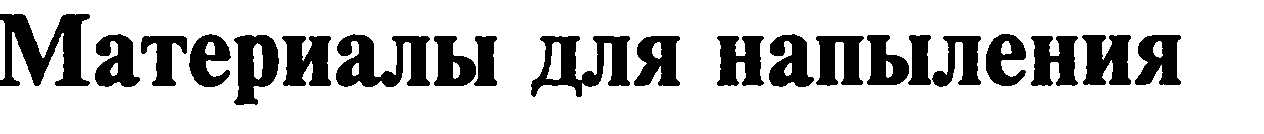 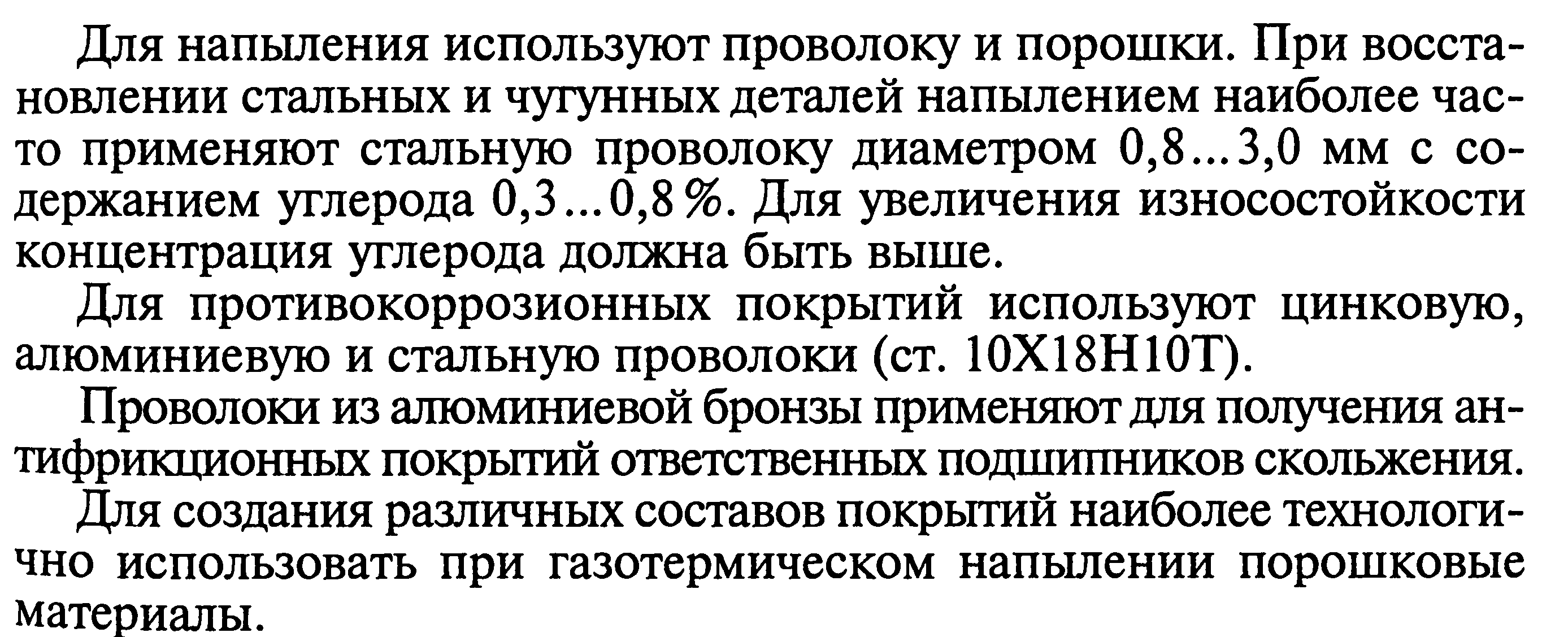 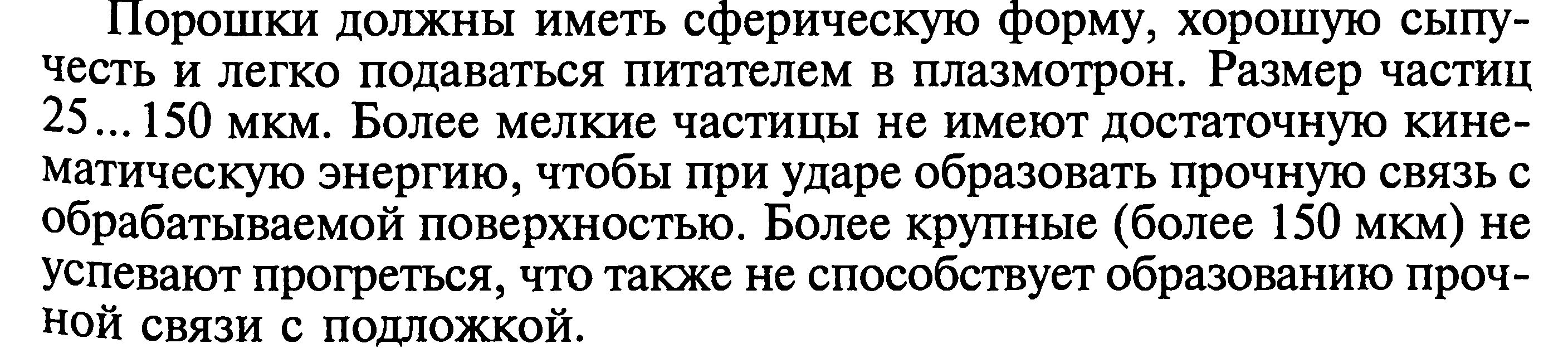 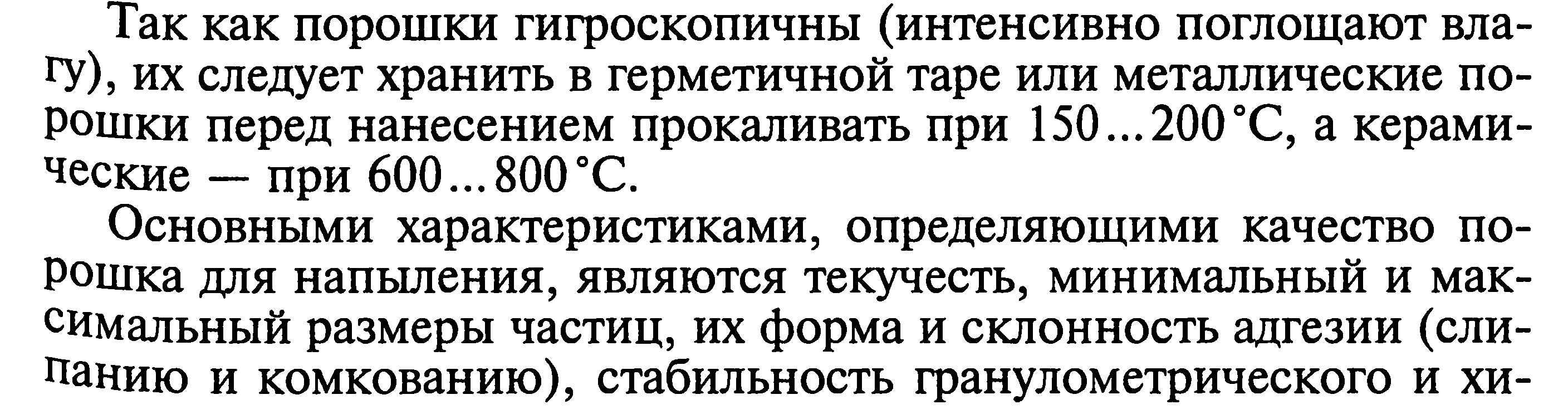 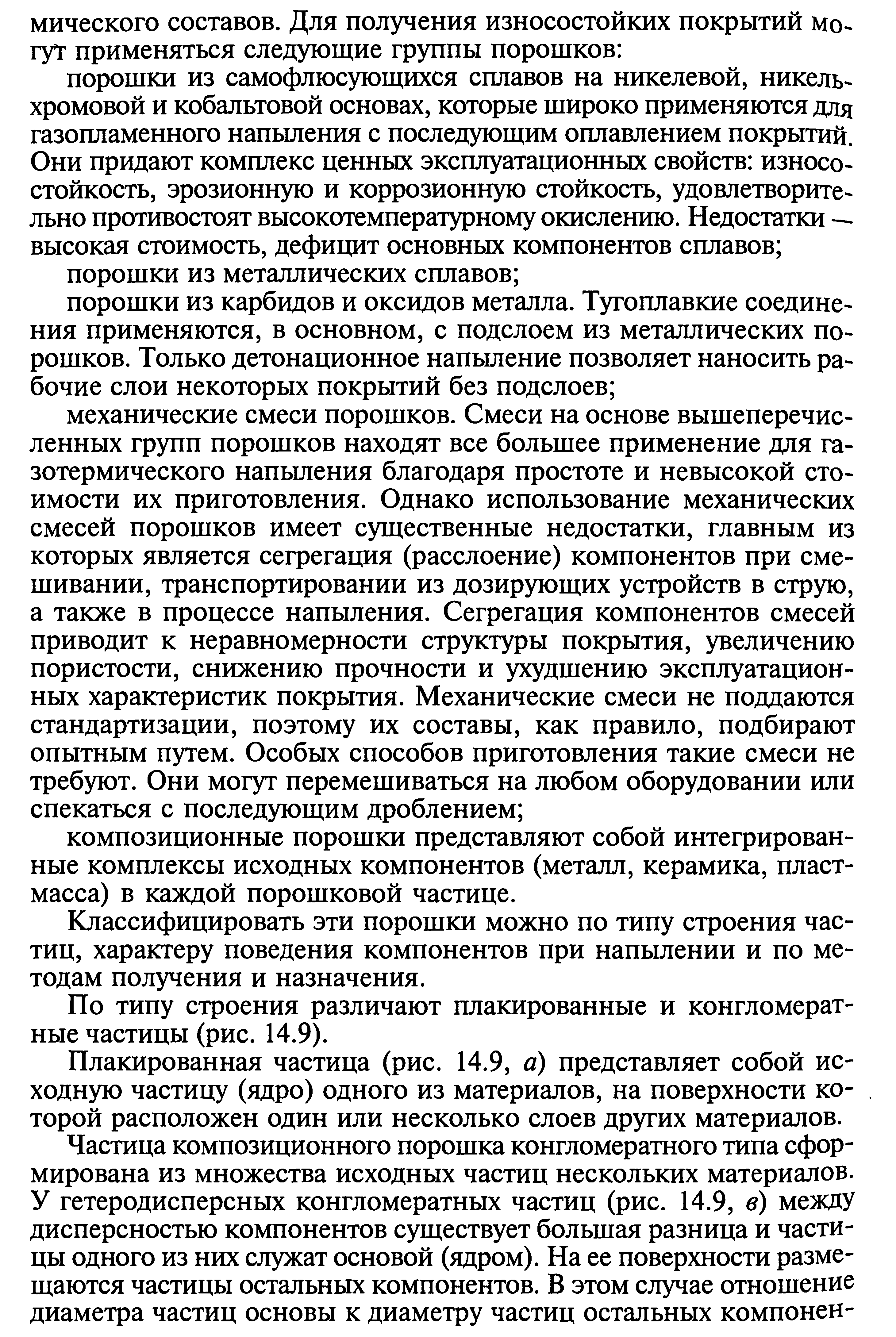 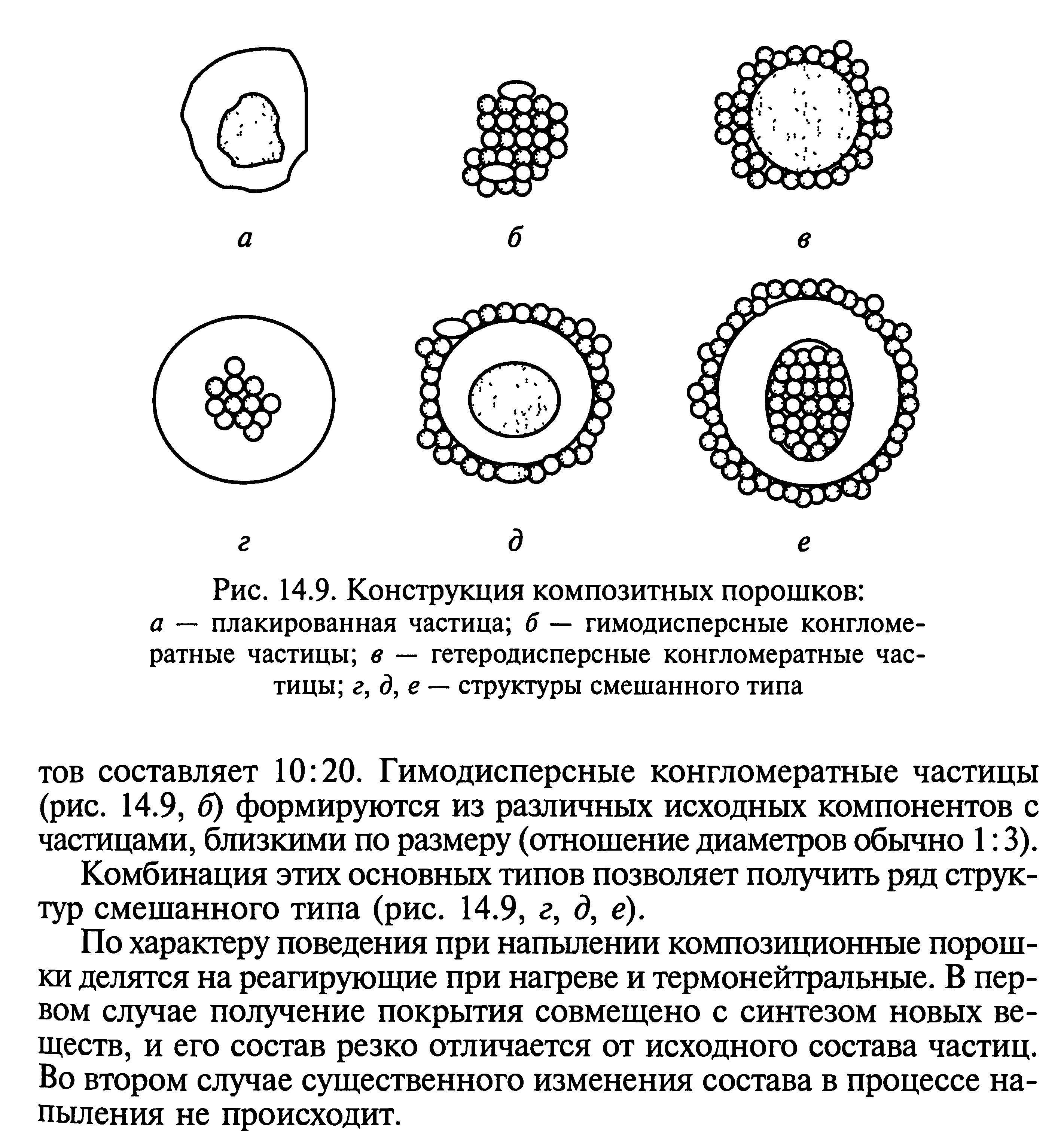 